РЕСПУБЛИКА  ДАГЕСТАНАДМИНИСТРАЦИЯ МУНИЦИПАЛЬНОГО  РАЙОНА«МАГАРАМКЕНТСКИЙ  РАЙОН» .                                                                                                                                              РАСПОРЯЖЕНИЕ «  18      »   09         2018                                                                                     № _155_с. Магарамкент                                     О проведении месячника по обеспечению безопасности дорожного движения на территории муниципального района «Магарамкентский район» ___________________________________________________________________
        В целях обеспечения безопасности дорожного движения на территории МР «Магарамкентский район»:Провести с 18 сентября  по 31 октября 2018года месячник по обеспечению безопасности дорожного движения в муниципальном районе «Магарамкентский район».Утвердить План мероприятий по проведению месячника по обеспечению безопасности дорожного движения согласно  приложению №1 .Утвердить состав межведомственной комиссии по проведению месячника по обеспечению безопасности дорожного движения в МР « Магарамкентский район» (приложение №2);Рекомендовать всем  главам сельских поселений организовать проведение месячника по обеспечению безопасности дорожного движения.МКУ «Информационный центр» обеспечить размещение настоящего распоряжения на официальном сайте администрации МР «Магарамкентский район» в сети Интернет.         6. Контроль за исполнением настоящего  распоряжения возложить на    заместителя главы администрации МР «Магарамкентский район» Гаджиева А.Г.     Глава муниципального района                                                         Ф.З. Ахмедов                                                                                                                                  Приложение №1                                                                                                                                      к распоряжению администрации                                                                                                                                     МР «Магарамкентский район»                                                                                                                                        от _18__._    09___.2018г.    №_155__      СОСТАВМежведомственной комиссии по проведению Месячника по обеспечению безопасности дорожного движения в МР « Магарамкентский район» 1. Гаджиев А.Г.    -  заместитель главы администрации  МР « Магарамкентский                                         район»  (председатель комиссии);2. Бегов М.Ю.     –    директор МКУ «Отдел строительства, архитектуры и ЖКХ»                                    МР «Магарамкентский район»;3. Ахмедов Дж.А.   -  начальник  ОГИБДД ОМВД  России в Магарамкентском                                          районе  (по согласованию);4.  Бейбутов Ф.Б         - директор МКУ «Отдел по делам молодежи и туризму»                                       МР «Магарамкентский район»»;5. Абейдуллаев У.М.  - начальник Управления образования  администрации                                          МР «Магарамкентский район»;6. Алиев Г.Р.               - член Общественной Палаты                                          МР «Магарамкентский район», (по согласованию);7. Агамирзоев М.А.  -  начальник отдела физической культуры и спорта                                         администрации МР «Магарамкентский район»; 8. Сефералиев Н.С.   – главный государственный межрайонный инженер инспектор                                        (по согласованию);9.  __________________  - Главы сельских поселений (по списку).                                                                                                                                    Приложение № 2                                                                                                                                      к распоряжению администрации                                                                                                                                     МР «Магарамкентский район»                                                                                                                                        от ___._    09___.2018г.    №_____      План мероприятий по проведению Месячника по обеспечению безопасности дорожного движенияна территории муниципального района «Магарамекнтский район»№НаименованиемероприятияСрокИсполнители1«Водитель, на дороге дети», направленная на повышение безопасности детей- пешеходовСентябрь- октябрь 2018годаОГИБДД ОМВД России в Магарамкентском районе2«Засветись», направленная на пропаганду использования участникам дорожного движения светоотражающих элементов в темное время сутокСентябрь- октябрь 2018годаОГИБДД ОМВД России в Магарамкентском районеУправление образования МР «Магарамкентский район3«Автокресло детям», направленная на популяризацию использования детских удерживающих устройств и защиту прав детей- пассажировСентябрь- октябрь 2018годаОГИБДД ОМВД России в Магарамкентском районеУправление образования МР «Магарамкентский район4Операция «Трактор», направленная на выявление требований к техническому состоянию самоходных машин и других видов техникиСентябрь- октябрь 2018годаМежрайонная государственная инспекция по надзору за техническим состоянием самоходных машин и других видов техники5Рассмотрение вопроса о состоянии детского дорожно-транспортного травматизма и мерах по его предупреждению на заседаниях районных комиссий по обеспечению безопасности дорожного движенияСентябрь- октябрь 2018годаМежведомственная комиссия по безопасности дорожного движения6Участие сотрудников ОГИБДД ОМВД России в Магарамкентском районе в профилактических мероприятиях по снижению детского дорожно- транспортного травматизмаСентябрь- октябрь 2018годаОГИБДД ОМВД России в Магарамкентском районе7Организация работы с населением по недопущению бесконтрольного выгона скота в населенных пунктах, особенно в полосе отвода автомобильных дорог республиканского и муниципального значенияСентябрь- октябрь 2018годаОтделы и управле-ния администрации МР «Магарамкентский район», Главы сельских поселений8проведение уроков правовых знаний в образовательных организациях, в рамкахВсероссийской акции«Внимание – дети!» и других оперативно-профилактических мероприятийСентябрь- октябрь 2018годаУправление образования МР «Магарамкентский районОГИБДД ОМВД России в Магарамкентском районе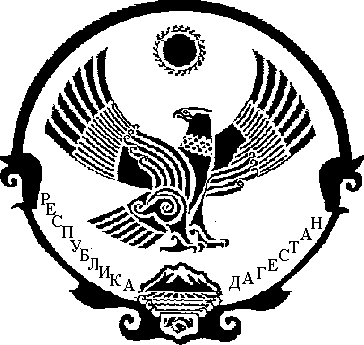 